ARITHMÉTIQUE Tout le cours en vidéo : https://youtu.be/al9oHwrlTNo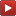 Le mot vient du grec « arithmos » = nombre. En effet, l’arithmétique est la science des nombres.Citons la célèbre conjecture de Goldbach énoncée en 1742 et à ce jour jamais démontrée :« Tout nombre entier pair est la somme de deux nombres premiers » Partie 1 :  DivisibilitéPropriétés : Un nombre entier est divisible :	- par 2, si son chiffre des unités est pair (se termine par 0, 2, 4, 6 ou 8). 	- par 5, si son chiffre des unités est 0 ou 5,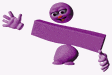 	- par 10, si son chiffre des unités est 0,	- par 3, si la somme de ses chiffres est divisible par 3,	- par 9, si la somme de ses chiffres est divisible par 9.Exemples :a) 15 est divisible par 3 et par 5. On peut dire alors que 3 et 5 sont des diviseurs de 15.Mais on peut également dire que 15 est un multiple de 3 ou de 5.b) 456 est divisible par 3. En effet, 4 + 5 + 6 = 15 est divisible par 3.Méthode : Déterminer les diviseurs d’un nombre Vidéo https://youtu.be/sSgsrHMyFrI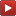 Dresser la liste des diviseurs de 24.Correction24 est divisible par 1 et 24.Pour les autres, l’astuce est de les chercher par couple.Par exemple, 2 divise 24 donc 12 divise également 24 car 2 12 = 24.En poursuivant ainsi, on trouve la liste des diviseurs de 24 :1, 2, 3, 4, 6, 8, 12, 24.Partie 2 :  Nombres premiers1) DéfinitionDéfinition : Un nombre est premier s’il possède exactement deux diviseurs qui sont 1 et lui-même.Exemples : 2, 3, 5, 7, 11, 13, 17, 19, 23, … Cette liste est infinie.Remarque :Le nombre 1 n’est pas premier car il n’a qu’un seul diviseur. Vidéo https://youtu.be/N1gY8G_Y5k4Méthode : Déterminer si un nombre est premier ou non  Vidéo https://www.youtube.com/watch?v=g9PLLhnCv886 et 11 sont-ils des nombres premiers ? Correction :  			6 peut s’écrire 2  3 et a donc 2 et 3 comme diviseurs en plus de 1 et 6. 6 a donc plus que deux diviseurs et n’est alors pas premiers. 11 n’a pas d’autres diviseurs que 1 et 11 donc il est premier. 	2) Décomposition d’un nombre en produit de facteurs premiersExemples :- 20 = 2  2  5 est une décomposition du nombre 20 en produit de facteurs premiers. En effet, chaque facteur de la décomposition est un nombre premier. - 231 = 3  7  11- 225 = 3  3  5  5Propriété : Tout nombre non premier peut se décomposer en produit de facteurs premiers. L’ordre des facteurs n’a pas d’importance.Méthode : Décomposer un nombre en produit de facteurs premiers Vidéo https://youtu.be/RBE2wPIKagI Vidéo https://youtu.be/QoRWa45dQigDécomposer 300 en produit de facteurs premiers.Correction :Pour le faire, il est important de bien connaître le début de la liste des nombres premiers : 2, 3, 5, 7, 11, 13, …On commence par tester si 300 est divisible par 2 (1er nombre premier).	300    2La réponse est « oui » car 300 se termine par un chiffre pair.	150Et on a : 300 : 2 = 150On recommence, en testant si 150 est divisible par 2.	300    2La réponse est « oui » et 150 : 2 = 75	150    2	  75On recommence, en testant si 75 est divisible par 2.	300    2La réponse est « non » !	150    2On teste alors le nombre premier suivant dans la liste. 	  75    3Est-ce que 75 est divisible par 3.	  25La réponse est « oui » car 7+5=12 est divisible par 3.Et on a : 75 : 3 = 25On recommence, en testant si 25 est divisible par 3.	300    2La réponse est « non » !	150    2On teste alors le nombre premier suivant dans la liste. 	  75    3Est-ce que 25 est divisible par 5.	  25    5La réponse est « oui » et on a 25 : 5 = 5.	    5    On recommence, en testant si 5 est divisible par 5.	300    2La réponse est « oui » et on a 5 : 5 = 1.	150    2	  75    3C’est fini, on trouve 1 !	  25    5	    5    5	    1La décomposition en produit de facteurs premiers de 300 se lit dans la colonne de droite.                                                    300 = 2  2  3  5  5Partie 3 : Application aux fractionsDéfinition : On dit qu’une fraction est irréductible, lorsque son numérateur et son dénominateur n’ont pas de diviseur commun autre que 1.Exemples :  est une fraction irréductible car les diviseurs de 4 sont 1, 2 et 4     et les diviseurs de 9 sont 1, 3 et 9.     Le seul diviseur commun de 4 et de 9 est 1.  n’est pas une fraction irréductible car les diviseurs de 2 sont 1 et 2     et les diviseurs de 8 sont 1, 2, 4 et 8.     2 et 8 ont deux diviseurs communs 1 et 2.Méthode : Rendre une fraction irréductible Vidéo https://youtu.be/qZaTliAWkA0Rendre irréductible la fraction .Correction :Pour rendre une fraction irréductible, il faut décomposer son numérateur et son dénominateur en produit de facteurs premiers.     60     2                     126    2     30     2                       63    3     15     3                       21    3       5     5                         7    7       1                                1On ainsi les décompositions de 60 et 126 :  60 = 2  2  3  5 et 126 = 2  3  3  7On a : . 10 et 21 n’ont pas de diviseur commun. est la fraction irréductible égale à .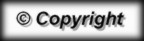 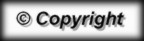 